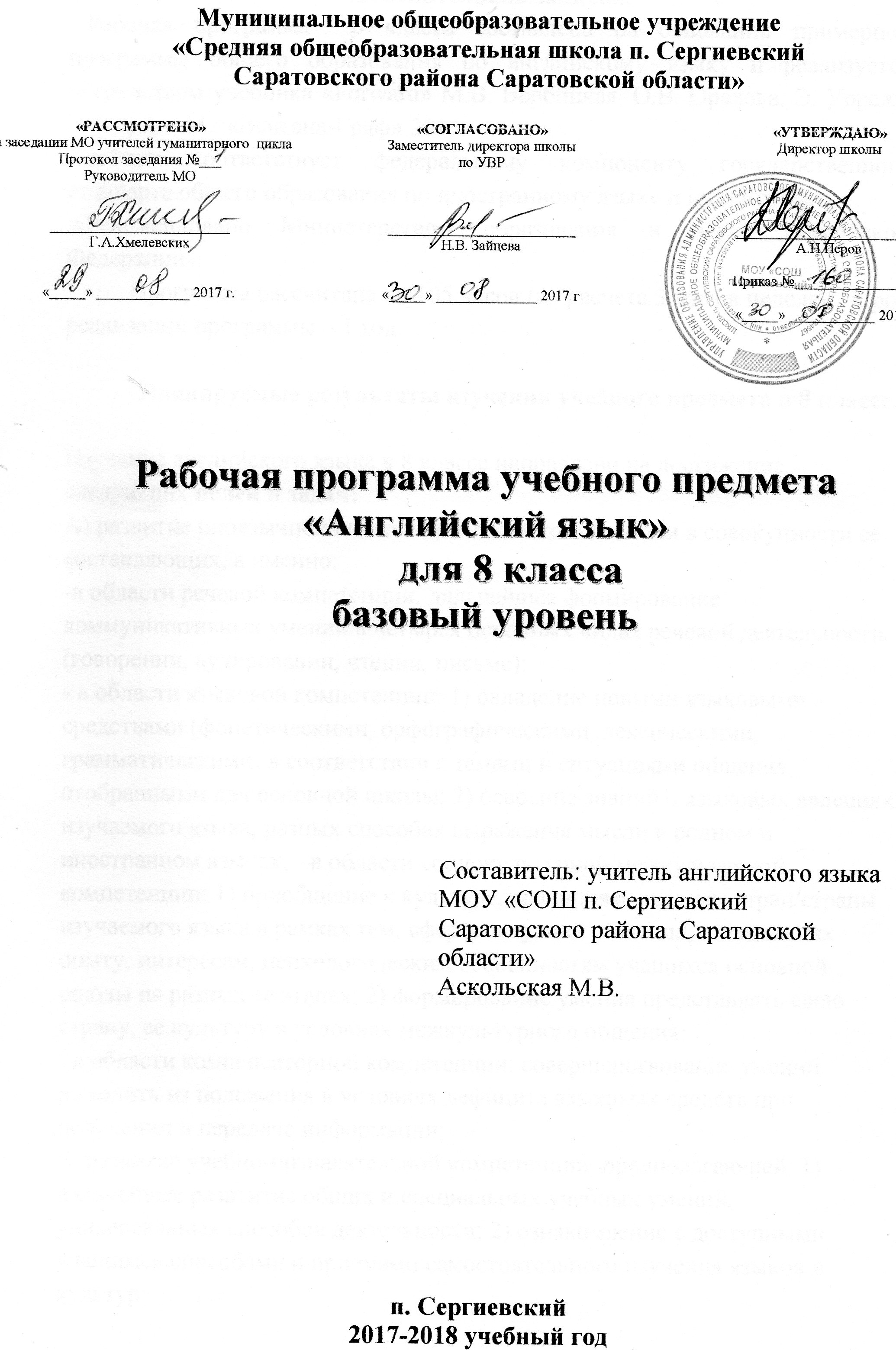 Пояснительная записка.   Рабочая программа  8 класса составлена на основании примерной программы общего образования по английскому языку и реализуется посредством учебника «Forward» М.В. Вербицкая, О.В. Оралова, Э. Уорелл, Э. Уорд. – М.: «Вентана-Граф» 2016. Учебник соответствует федеральному компоненту государственного стандарта общего образования по иностранному языку и имеет гриф «Рекомендовано Министерством образования и науки Российской Федерации».Программа рассчитана на 105 часов (из расчета 3 часа в неделю).  Срок реализации программы – 1 год.Планируемые результаты изучения учебного предмета в 8 классе.Изучение английского языка в 8 классе направлено на достижение следующих целей и задач:А) развитие иноязычной коммуникативной компетенции в совокупности ее составляющих, а именно:-в области речевой компетенции: дальнейшее формирование коммуникативных умений в четырех основных видах речевой деятельности (говорении, аудировании, чтении, письме);- в области языковой компетенции: 1) овладение новыми языковыми средствами (фонетическими, орфографическими, лексическими, грамматическими) в соответствии с темами и ситуациями общения, отобранными для основной школы; 2) освоение знаний о языковых явлениях изучаемого языка, разных способах выражения мысли в родном и иностранном языках; - в области социокультурной/межкультурной компетенции: 1) приобщение к культуре, традициям, реалиям стран/страны изучаемого языка в рамках тем, сфер и ситуаций общения, отвечающих опыту, интересам, психологическим особенностям учащихся основной школы на разных ее этапах; 2) формирование умения представлять свою страну, ее культуру в условиях межкультурного общения;- в области компенсаторной компетенции: совершенствование умений выходить из положения в условиях дефицита языковых средств при получении и передаче информации;Б) развитие учебно-познавательной компетенции, предполагающей: 1) дальнейшее развтитие общих и специальных учебных умений, универсальных способов деятельности; 2) ознакомление с доступными учащимся способами и приемами самостоятельного изучения языков и культур;В) развитие информационной компетенции, которое включает: 1) формирование умений сокращать, расширять устную и письменную информацию, создавать второй текст по аналогии, заполнять таблицы; 2) формирование умений организовывать, сохранять и передавать информацию с использованием новых информационных технологий; 3) развитие умения самостоятельно искать, анализировать и отбирать необходимую информацию; 4) развитие умения работать с разными источниками на иностранном языке: справочными материалами, словарями, интернет-ресурсами, литературой;Г) развитие общекультурной компетенции посредством реализации воспитательного потенциала иностранного языка: 1) формирование общекультурной и этнической идентичности как составляющих гражданской идентичности личности; 2) воспитание качеств гражданина, патриота; 3) развитие национального самосознания, лучшее осознание своей собственной культуры; 4) развитие стремления к овладению основами мировой культуры средствами иностранного языка; 5) развитие стремления к взаимопониманию между людьми разных сообществ, толерантного отношения к проявлениям иной культуры;Личностные, метапредметные и предметные результаты.Личностные результаты — формирование мотивации изучения иностранных языков и стремление к самосовершенствованию в образовательной области «Иностранный язык»;— осознание возможностей самореализации средствами иностранного языка; стремление к совершенствованию собственной речевой культуры в целом; формирование коммуникативной компетенции и межкультурной и межэтнической коммуникации; развитие таких качеств, как воля, целеустремленность, креативность, инициативность, эмпатия, трудолюбие, дисциплинированность;— формирование общекультурной и этнической идентичности как составляющих гражданской идентичности личности;— стремление к лучшему осознанию культуры своего народа и готовность содействовать ознакомлению с ней представителей других стран; толерантное отношение к проявлениям иной культуры, осознание себя гражданином своей страны и мира;— готовность отстаивать национальные и общечеловеческие (гуманистические, демократические) ценности, свою гражданскую позицию.Метапредметные результаты.— развитие умения планировать свое речевое и неречевое поведение;— развитие коммуникативной компетенции, включая умение взаимодействовать с окружающими, выполняя разные социальные роли;— развитие исследовательских учебных действий, включая навыки работы с информацией; поиск и выделение нужной информации, обобщение и фиксация информации;— развитие смыслового чтения, включая умение определять тему, прогнозировать содержание текста по заголовку/по ключевым словам, выделять основную мысль, главные факты, опуская второстепенные, устанавливать логическую последовательность основных фактов;— осуществление регулятивных действий самонаблюдения, самоконтроля, самооценки в процессе коммуникативной деятельности на иностранном языке;— формирование проектных умений:- генерировать идеи;- находить не одно, а несколько вариантов решения;- выбирать наиболее рациональное решение;- прогнозировать последствия того или иного решения;- видеть новую проблему;- готовить материал для проведения презентации в наглядной форме, используя для этого специально подготовленный продукт проектирования;- работать с различными источниками информации;- планировать работу, распределять обязанности среди участников проекта;-собирать материал с помощью анкетирования, интервьюирования;- оформлять результаты в виде материального продукта (реклама, брошюра, макет, описание экскурсионного тура, планшета и т. п.);- сделать электронную презентациюПредметные результатыв области говорения- начинать, вести/поддерживать и заканчивать беседу в стандартных ситуациях общения, соблюдая нормы речевого этикета, при необходимости переспрашивая, уточняя;- расспрашивать собеседника и отвечать на его вопросы, высказывая свое мнение, просьбу, отвечать на предложения собеседника согласием, отказом, опираясь на изученную тематику и усвоенный лексико-грамматический материал;- рассказывать о себе, своей семье, друзьях, своих интересах и планах на будущее, сообщать краткие сведения о своем городе/селе, своей стране и стране/странах изучаемого языка;- делать краткие сообщения, описывать события, явления (в рамках изученных тем), передавать основное содержание, основную мысль прочитанного или услышанного, выражать свое отношение к прочитанному/услышанному, давать краткую характеристику персонажей;- использовать перифраз, синонимические средства в процессе устного общения;в области аудирования- воспринимать на слух и полностью понимать речь учителя, одноклассников;- понимать основное содержание коротких, несложных аутентичных прагматических текстов (прогноз погоды, программы теле-, радиопередач, объявления на вокзале/в аэропорту) и выделять значимую информацию;- понимать основное содержание несложных аутентичных текстов, относящихся к разным коммуникативным типам речи (сообщение/рассказ); уметь определять тему текста, выделять главные факты, опуская второстепенные;- использовать переспрос, просьбу повторить;в области чтения- ориентироваться в иноязычном тексте; прогнозировать его содержание по заголовку;-читать аутентичные тексты разных жанров с пониманием основного содержания (определять тему, основную мысль; выделять главные факты, опуская второстепенные, устанавливать логическую последовательность основных фактов текста);- читать несложные аутентичные тексты разных стилей с полным и точным пониманием, используя различные приемы смысловой переработки текста (языковую догадку, анализ, выборочный перевод), а также справочных материалов; оценивать полученную информацию, выражать свое сомнение;- читать текст с выборочным пониманием значимой/нужной/интересующей информации;в области письма и письменной речи- заполнять анкеты и формуляры;- писать поздравления, личные письма с опорой на образец; расспрашивать адресата о его жизни и делах, сообщать то же о себе, выражать благодарность, просьбу, употребляя формулы речевого этикета, принятые в странах изучаемого языка.Составлять план, тезисы устного или письменного сообщения; кратко излагать результаты проектной работыВ познавательной сфере:- умение сравнивать языковые явления родного и иностранного языков на уровне отдельных грамматических явлений, слов, словосочетаний, предложений;- владение приемами работы с текстом: умение пользоваться определенной стратегией чтения/аудирования в зависимости от коммуникативной задачи (читать/слушать текст с разной глубиной понимания);- умение действовать по образцу/аналогии при выполнении упражнений и составлении собственных высказываний в пределах тематики основной школы;- готовность и умение осуществлять индивидуальную и совместную проектную работу;- умение пользоваться справочным материалом (грамматическим и лингвострановедческим справочниками, двуязычным и толковым словарями, мультимедийными средствами);- владение способами и приемами дальнейшего самостоятельного изучения иностранных языков.В ценностно-ориентационной сфере:- представление о языке как средстве выражения чувств, эмоций, основе культуры мышления;- достижение взаимопонимания в процессе устного и письменного общения с носителями иностранного языка, установления межличностных и межкультурных контактов в доступных пределах;- представление о целостном полиязычном, поликультурном мире, осознание места и роли родного и иностранных языков в этом мире как средства общения, познания, самореализации и социальной адаптации;-  приобщение к ценностям мировой культуры как через источники информации на иностранном языке (в том числе мультимедийные), так и через непосредственное участие в школьных обменах, туристических поездках, молодежных форумах.В эстетической сфере:- владение элементарными средствами выражения чувств и эмоций на иностранном языке;- стремление к знакомству с образцами художественного творчества на иностранном языке и средствами иностранного языка;-  развитие чувства прекрасного в процессе обсуждения современных тенденций в живописи, музыке, литературе.В трудовой сфере:-  умение рационально планировать свой учебный труд;-   умение работать в соответствии с намеченным планом.Содержание учебного курса (8 класс)Who am I? Кто я? 8 часовПредметное содержание речи.Личность, идеальные качества. Навыки и привычки. Изменения в жизни. Беседа со старыми друзьями.ЛексикаСтраны и национальности. Названия организаций и групп. Реплики для выражения интереса. Наречия и наречные выражения для обозначения времени и образа действияГрамматикаНастоящее простое и настоящее длительное время. Глаголы действия и глаголы состояния. Прилагательные, используемые для описания характера человека.
Echo questions.Globetrotter! Путешественник. 8 часовПредметное содержание речи.Путешествия. Планирование отпуска. Путешествие по стране. Планы на будущее. Рекомендации по проведению отпуска. Разработка маршрута. Путевые заметки. Путешествия с целью сбора денег на благотворительность.ЛексикаВиды путешествий. Виды транспорта. Разновидности отдыха. Peaceful, charity, accommodation , itinerary, enquiry=inquiry, challenge, disabled, trek, sightseeing, camp, hike.ГрамматикаСопоставление конструкции going to и глаголов в Present Continuous Tense (намерения и планы на будущее).
Сопоставление специального вопроса (wh-) questions и вопросительных предложений с косвенной речью (Couldyou tell me …). Предлоги.Growing up. Взросление13 часовПредметное содержание речи.Детство. Школа и образование. Способности и возможности. Привычки и навыки.Разрешения и запреты. Встреча одноклассников спустя годы.Лексика.Приветствия и инструкции. Propose, invent, unhappy, education, successful, arrive, to be late, ambition, able, entertain, create, ability, confident, equipment, inspiration, available, ferry, generous, arrogant, depart, annoying, frightening, primary school, playground, fell grown upГрамматикаСопоставление конструкции used to и глаголов в Past Simple Tense в действительном залоге в изъявительном наклонении.
Наречные выражения времени с глаголами в Past Simple Tense.
Правописание и произношение глаголов в Past Simple Tense. Прилагательные на -ed/-ing (bored/boring)Inspiration. Вдохновение. 9 часовПредметное содержание речи.Вдохновение. Важные моменты в жизни. Необычные истории из жизни. Сон как лучшее лекарство. Мечты сбываются.ЛексикаExiting, boring, dramatic, mysterious, catchy, irritating, solve, stay up late. ГрамматикаСопоставление глаголов в Past Continuous Tense и Past Simple Tense. Фразовые глаголы.
Конструкции для описания чувств и эмоций (I felt surprised/pleased).
Конструкции и наречия для обозначения времени и порядка следования событий в прошлом (It was in 1995. It happened three years ago. I was three years old …).
Слова-связки eventually, after that, finally, then, next, laterNo place like home. Ничего нет лучше родного дома. 6 часовПредметное содержание речи.Разновидности домов. Современные дома. Правила проживания в доме. Рассказ о своем доме. Комныты и мебель. Любимая комната. Гаджеты в доме. Атмосфера в доме. Дом и сад. Ухаживание за растениями.ЛексикаРазновидности домов (a detached house, a bungalow, mansion, cottage, a semi-detached house, terraced house, row housing, townhouses, apartment block, studio unit), названиекомнат, мебели, гаджетов и домашней утвари.ГрамматикаПредложения со сравнительными союзами too/not … enough/not as … (as)/… than.
Конструкции I would like to have … , It might be …Наречные выражения для обозначения места in the background/middle/ /foreground, at the bottom/top, on the right/left.
Конструкция it looks + прилагательное (The picture looks very friendly). Perhaps для выражения предположения. Относительные местоимения. Артикли
Прилагательные в сравнительной и превосходной степени. Словообразование прилагательных.Eat up!Здоровая еда. 7 часовПредметное содержание речи.Здоровый образ жизни. Правильное питание, здоровая пища. Диеты: за и против. Вегетарианцы и гурманы. Ужин в ресторане или на вынос.ЛексикаНазвание продуктов и напитков. Типы диет.ГрамматикаУдарение в словах. Конструкции, используемые для выражения жалоб и просьб.
Наречия, употребляющиеся с качественными прилагательными.
Выражения, обозначающие неопределённое количество (any, much, many, some, a lot of, afew, a little), с исчисляемыми и неисчисляемыми существительнымиLook to the future. Взгляд в будущее. 8 часовПредметное содержание речи.Прогнозы и предсказания. Открытия и изобретения. Технологии будущего. Экология и защита окружающей среды. Влияние развития новых технологий на экологию. Предсказания Нострадамуса.ЛексикаЛексическая сочетаемость слов (verb-noun collocations). Pollution, destroy, the greenhouse effect, acid rain, reduce, increase, protect, recycle, cut down, reuse, waste, lead-free petrol.ГрамматикаСопоставление конструкции going to и глаголов в Future Simple Tense для выражения будущего времени.
Наречия, выражающие возможность действия с глаголами may, might и will.
Придаточные условные (Conditional I). Согласование времён в сложном предложении.The world of work. Мир профессий. 9 часовПредметное содержание речи.Работа. Разновидности профессий. Интервью о работе. Заполнение заявлений. Отправление сообщений. Разговор по телефону. Работа и рабочее место.ЛексикаНазвание профессий. Описание рабочего места. Написание адреса сообщения.ГрамматикаКонструкции с герундием и инфинитивом.
Сложные предложения с I would/wouldn’t like … because … . I think … because … .
Понятие о синонимах и лексической сочетаемости (work — job).
Словообразование прилагательных и существительных. Правила написания и чтения датLove and trust. Любовь и доверие. 14 часовПредметное содержание речи.Любовь и дружба. Взаимоотношения в семье. Любовные истории. Отношения с любимыми.ЛексикаЛексические средства и конструкции для выражения собственного мненияГрамматикаГлаголы в Present Perfect Tense. Сопоставление глаголов в Present Perfect Tense и Past SimpleTense. Наречные выражения времени just, already, ever, (not) yet, since, for.
Фразовые глаголыThe media. Средства массовой информации. 20 часовПредметное содержание речи.Средства массовой информации. Газеты и журналы. Статьи о телевидении. Отрывки из газет. Радиопрограммы. Интернет сообщения.ЛексикаВыражения и конструкции для ведения вежливой беседы, дискуссии, диалога — обмена мнениями.
Выражения и конструкции, употребляемые в официальных письмахГрамматика Глаголы в видо-временных формах страдательного залога (Present Simple, Past Simple, Present Perfect Tenses).
Средства связи предложений (союзы, местоимения, вводные слова и выражения).
Резервные уроки: 3 часа.Всего: 105 часа
ТЕМАТИЧЕСКОЕ ПЛАНИРОВАНИЕ В 8 КЛАССЕ№ п\пРаздел. ТемаКоличество  часовКонтрол. Раб.Тестирование.Самостоят.раб.1Раздел 1  «Кто я?»712Раздел 2 «Человек много путешествующий по свету»83Раздел 3 «Взросление»1124Раздел 4 «Вдохновение»815Раздел 5 «Нет места лучше дома»66Раздел 6 «Еда»617Раздел 7 «Заглянем в будущее»88Раздел 8 «Мир работы»729Раздел 9 «Любовь и доверие»12210Раздел 10 «Средство массовой информации»18211Резервные уроки3                                                                                  ВСЕГО: 105 часов                                                                                  ВСЕГО: 105 часов                                                                                  ВСЕГО: 105 часов                                                                                  ВСЕГО: 105 часов№ п\пТема урокаКоличествочасовКоличествочасов                        Дата По плану                 Фактичес.                        Дата По плану                 Фактичес.Раздел 1 «Кто я?» 8 ч.Раздел 1 «Кто я?» 8 ч.Раздел 1 «Кто я?» 8 ч.Раздел 1 «Кто я?» 8 ч.Раздел 1 «Кто я?» 8 ч.Раздел 1 «Кто я?» 8 ч.1Кто я?Кто я?102.09.20172Группа ПатрикаГруппа Патрика105. 09.20173Настоящее и настоящее продолженное время.Настоящее и настоящее продолженное время.106. 09.20174Национальные различияНациональные различия109. 09.20175Письма Никиты и МишиПисьма Никиты и Миши112. 09.20176Работа с упражнениямиРабота с упражнениями113. 09.20177Глаголы действия и состоянияГлаголы действия и состояния116. 09.20178История моей школыИстория моей школы119. 09.2017Раздел 2.«Человек много путешествующий по свету» 8 ч.Раздел 2.«Человек много путешествующий по свету» 8 ч.Раздел 2.«Человек много путешествующий по свету» 8 ч.Раздел 2.«Человек много путешествующий по свету» 8 ч.Раздел 2.«Человек много путешествующий по свету» 8 ч.Раздел 2.«Человек много путешествующий по свету» 8 ч.9Поездка в путешествиеПоездка в путешествие120. 09.201710,11Планы на будущееПланы на будущее223. 09.201726. 09.201712Благотворительный фонд ДжеймиБлаготворительный фонд Джейми127. 09.201713,14Виды домовВиды домов230. 09.201703.10.201715ВыходныеВыходные104. 10.201716Отправляем электронные письмаОтправляем электронные письма107. 10.2017Раздел 3«Взросление» 13 ч.Раздел 3«Взросление» 13 ч.Раздел 3«Взросление» 13 ч.Раздел 3«Взросление» 13 ч.Раздел 3«Взросление» 13 ч.Раздел 3«Взросление» 13 ч.17Лучшие дни твоей жизниЛучшие дни твоей жизни110. 10.201718Простое прошедшее и настоящее времяПростое прошедшее и настоящее время111. 10.201719Контрольная работаКонтрольная работа114. 10.201720Работа на ошибкамиРабота на ошибками117. 10.201721Простое прошедшее и настоящее времяПростое прошедшее и настоящее время118. 10.201722,23Дар или проклятие Дар или проклятие 221. 10.201724. 10.201724Когда я был маленький, я…Когда я был маленький, я…125. 10.201725Глагол used to в предложенияхГлагол used to в предложениях128. 10.201726Прилагательные с окончание ing\edПрилагательные с окончание ing\ed107.11.201727Работа с упражнениямиРабота с упражнениями108. 11.201728Суффиксыприлагательные в предложениях Суффиксыприлагательные в предложениях 111. 11.201729Дорожные знакиДорожные знаки114. 11.2017Раздел 4«Вдохновение» 9ч.Раздел 4«Вдохновение» 9ч.Раздел 4«Вдохновение» 9ч.Раздел 4«Вдохновение» 9ч.Раздел 4«Вдохновение» 9ч.Раздел 4«Вдохновение» 9ч.30,31ВдохновениеВдохновение215. 11.201718. 11.201732Работа с текстом «Музыка и важные моменты»Работа с текстом «Музыка и важные моменты»121. 11.201733Продолженное времяПродолженное время122. 11.201734Сон – лучшая медицинаСон – лучшая медицина125. 11.201735История Джонатана, Моники и Ли.История Джонатана, Моники и Ли.128. 11.201736ТестированиеТестирование129. 11.201737Самуэль КольриджСамуэль Кольридж102. 12.201738Биография Владимира ЗворыкинаБиография Владимира Зворыкина105. 12.2017Раздел 5«Нет места лучше дома» 6ч.Раздел 5«Нет места лучше дома» 6ч.Раздел 5«Нет места лучше дома» 6ч.Раздел 5«Нет места лучше дома» 6ч.Раздел 5«Нет места лучше дома» 6ч.Раздел 5«Нет места лучше дома» 6ч.39Нет места лучше домаНет места лучше дома106. 12.201740Письмо СанниПисьмо Санни109. 12.201741Относительные местоименияОтносительные местоимения112. 12.201742Будущее здесь и сегодняБудущее здесь и сегодня113. 12.201743,44Описание разных домов по картинкамОписание разных домов по картинкам216. 12.201719. 12.2017Раздел 6«Еда» 7ч.Раздел 6«Еда» 7ч.Раздел 6«Еда» 7ч.Раздел 6«Еда» 7ч.Раздел 6«Еда» 7ч.Раздел 6«Еда» 7ч.45Работа с текстом о еде.Работа с текстом о еде.120.12.201746Исчисляемые и не исчисляемые существительныеИсчисляемые и не исчисляемые существительные123. 12.201747Контрольная работа Контрольная работа 126. 12.201748Работа над ошибками Работа над ошибками 127. 12.201749Была ли Фред Флинстоун вегетарианкой?Была ли Фред Флинстоун вегетарианкой?130. 12.201750Полезная едаПолезная еда116.01.201851Заполнение картЗаполнение карт117. 01.2018Раздел 7. «Заглянем в будущее»8ч.Раздел 7. «Заглянем в будущее»8ч.Раздел 7. «Заглянем в будущее»8ч.Раздел 7. «Заглянем в будущее»8ч.Раздел 7. «Заглянем в будущее»8ч.Раздел 7. «Заглянем в будущее»8ч.52Будущее какое оно?Будущее какое оно?120. 01.201853Конструкция going to\willКонструкция going to\will123. 01.201854,55Технологии будущегоТехнологии будущего224. 01.201827. 01.201856День ВыборовДень Выборов130. 01.201857Условные предложения (1) типаУсловные предложения (1) типа131. 01.201858Окружающая средаОкружающая среда103. 02.201859Жизнь НострадамусаЖизнь Нострадамуса106. . 02.2018Раздел 8«Мир работы» 9 ч.Раздел 8«Мир работы» 9 ч.Раздел 8«Мир работы» 9 ч.Раздел 8«Мир работы» 9 ч.Раздел 8«Мир работы» 9 ч.Раздел 8«Мир работы» 9 ч.60Лучшая работа для меняЛучшая работа для меня107.  02.201861ВикторинаВикторина110.  02.201862Модели глаголовМодели глаголов113.  02.201863Перспективы работыПерспективы работы114. 02.201864ТестированиеТестирование117. 02.201865Разные понятия слов work\jobРазные понятия слов work\job120. 02.201866Работа с грамматическимиупражнениямиРабота с грамматическимиупражнениями121. 02.201867Давид БарнесДавид Барнес124. 02.201868Поиск работыПоиск работы127. 02.2018Раздел 9«Любовь и доверие» 14ч.Раздел 9«Любовь и доверие» 14ч.Раздел 9«Любовь и доверие» 14ч.Раздел 9«Любовь и доверие» 14ч.Раздел 9«Любовь и доверие» 14ч.Раздел 9«Любовь и доверие» 14ч.69Любовь и ДовериеЛюбовь и Доверие128.02.201870,71Настоящее завершённое времяНастоящее завершённое время203.03.201806. 03.201872Любовь в длиною 50 летЛюбовь в длиною 50 лет107. 03.201873История Любви всех времёнИстория Любви всех времён110. 03.201874,75СияниеСияние213. 03.201814. 03.201876Скейтбординг в России.Скейтбординг в России.117. 03.201877Контрольная работаКонтрольная работа120. 03.201878Работа над ошибкамиРабота над ошибками121. 03.201879Выражение согласий и не согласийВыражение согласий и не согласий124. 03.201880Аббревиатуры в почтовых письмахАббревиатуры в почтовых письмах104.04.201881Письмо другу, навыки письмаПисьмо другу, навыки письма107. 04.201882Написание письма другу за границуНаписание письма другу за границу110. 04.2018Раздел 10«Средство Массовой информации» 20ч.Раздел 10«Средство Массовой информации» 20ч.Раздел 10«Средство Массовой информации» 20ч.Раздел 10«Средство Массовой информации» 20ч.Раздел 10«Средство Массовой информации» 20ч.Раздел 10«Средство Массовой информации» 20ч.83Средство массовойинформацииСредство массовойинформации111. 04.201884,85Страдательный залогСтрадательный залог214. 04.201817. 04.201886,87Телевидение в нашей жизниТелевидение в нашей жизни218. 04.201821. 04.201888,89Устное описание картинок.Устное описание картинок.224. 04.201825. 04.201890Выражение своего мнения Выражение своего мнения 128. 04.201891Статья Эдварда ФёстилхайтаСтатья Эдварда Фёстилхайта101. 05.201892Моя статья в газетуМоя статья в газету102. 05.201893Прилагательные положительные и отрицательныеПрилагательные положительные и отрицательные105. 05.201894Контрольная работаКонтрольная работа108. 05.201895Работа над ошибкамиРабота над ошибками112. 05.201896,97Условные предложения 1 и 2 типа.Условные предложения 1 и 2 типа.215. 05.201816. 05.201898Диалоги о культуре (1) Образование в Англии и России.Диалоги о культуре (1) Образование в Англии и России.119. 05.201899Диалоги о культуре (2)Столицы мира Москва и ЛондонДиалоги о культуре (2)Столицы мира Москва и Лондон122. 05.2018100Диалог культур(3) Монархия Диалог культур(3) Монархия 123. 05.2018101Диалоги о культуре (4)Знаменитые места в России и Лондоне Диалоги о культуре (4)Знаменитые места в России и Лондоне 126. 05.2018102Выполнение грамматических упражненийВыполнение грамматических упражнений129. 05.2018103105Резервные урокиРезервные уроки330. 05.2018Всего: 105 часовВсего: 105 часовВсего: 105 часовВсего: 105 часовВсего: 105 часовВсего: 105 часов